ANEXO V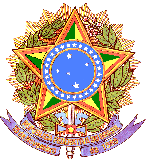 CRITÉRIOS PARA ANÁLISE DOS PROJETOS DE PESQUISA E INOVAÇÃOA - Eliminatório - Não atender ao EDITAL.B - Classificatório e eliminatórioObs: Não serão aceitas fichas manuscritas.Título do projeto: Título do projeto: Título do projeto: Critérios Pontuação Nota do avaliador 1- TítuloClaro, conciso e adequado ao objetivo.  0 a 5 pontos2 -Antecedentes e justificativaContextualização;Caracterização do problema;Justificativa adequada;Ligação do objetivo com o tema proposto. 0 a 20 pontos3 - Referencial teóricoClareza de exposição das ideias;Fundamentação teórica coerente e adequada com o tema proposto;Citações  e referências de acordo com as normas da ABNT. 0 a 20 pontos4 - Objetivos( geral e específico)Objetivos claros e coerentes,Bem definidos e compatíveis com o tema proposto0 a 15 pontos5 - MetodologiaBem definida e adequada ao problema da presente pesquisa; Descrição das atividades e fases de execução;Adequação das atividades prevista à natureza da iniciação científica. 0 a 30 pontos6 - Plano(s) de TrabalhoExposição clara e objetiva das atividades a serem desenvolvidas pelo(s) bolsista(s) durante o projeto. 0 a 10 pontos TOTAL (0 a 100)Comentários e sugestões (ITEM OBRIGATÓRIO)*Comentários e sugestões (ITEM OBRIGATÓRIO)*Comentários e sugestões (ITEM OBRIGATÓRIO)*